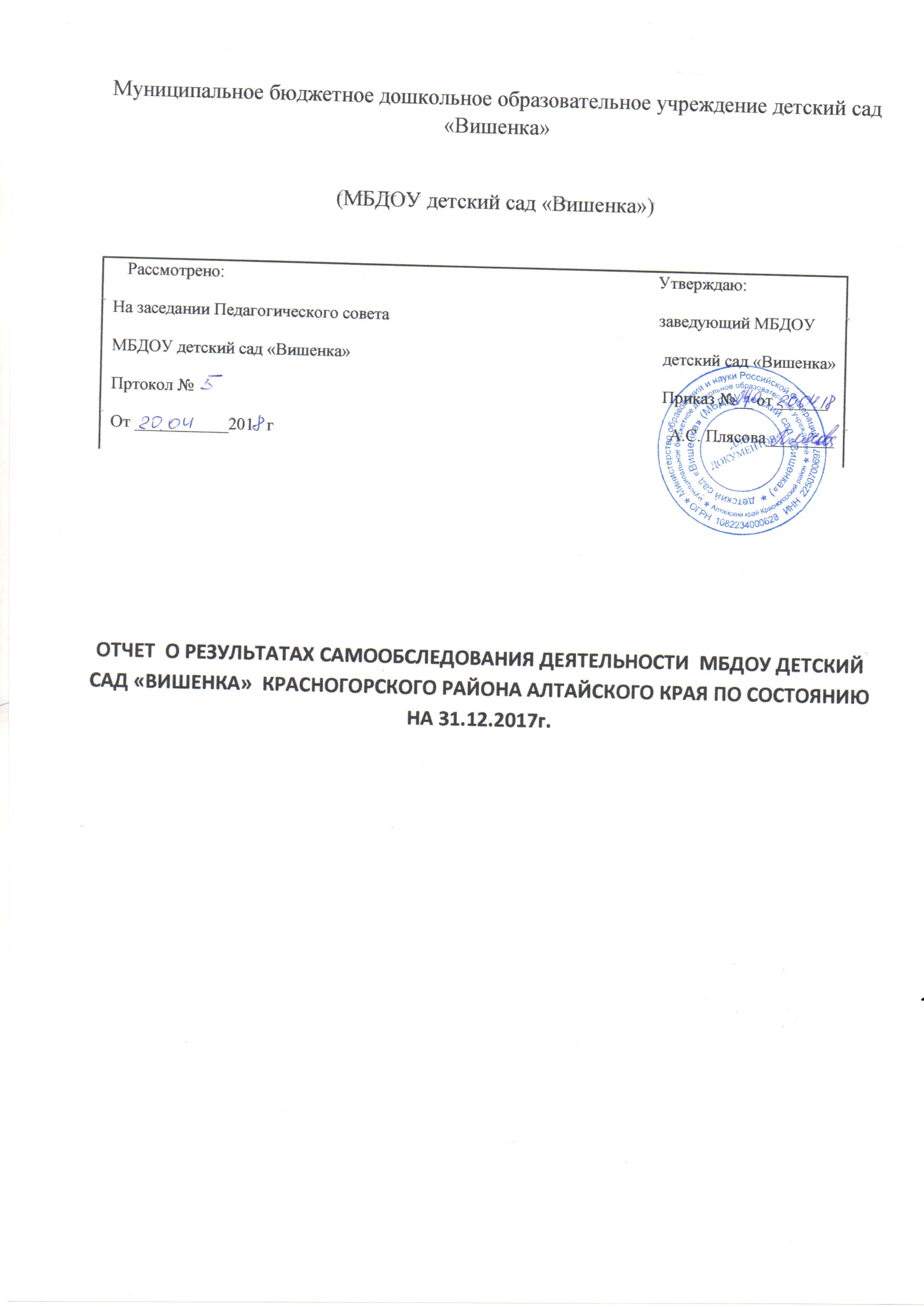 Раздел 1.Организационно-правовое обеспечение образовательной деятельности Муниципальное бюджетное дошкольное образовательное учреждение детский «Вишенка» с корпусом № 2 детский сад «Огонек» и с корпусом № 3 детский сад «Яблочко» с. Красногорское Красногорский район Алтайский край Юридический адрес: 650500, Алтайский край, Красногорский район, с.Красногорское, ул.Мира 31 Фактический адрес: 659500, Алтайский край, Красногорский район, с.Красногорское, ул.Мира 31 Электронный адрес: vischencad@yandex.ru и информационная страница в сети «Интернет» https://vishenkakr.ucoz.ru телефон 8 (38535) 22-2-9019.10.2017  года МБДОУ детский сад «Вишенка» реорганизовано в форме присоединения к нему: МБДОУ детский сад «Яблочко», МБДОУ детский сад «Огонек», МБДОУ детский сад «Чебурашка», МБДОУ детский сад «Теремок», МБДОУ детский сад «Березка», МБДОУ детский сад «Солнышко», МБДОУ детский сад «Калинка», МБДОУ детский сад «Светлячок». Ведущие цели  МБДОУ детский сад «Вишенка» — создание благоприятных условий для полноценного проживания ребенком дошкольного детства, формирование основ базовой культуры личности, всестороннее развитие психических и физических качеств в соответствии с возрастными и индивидуальными особенностями, подготовка к жизни в современном обществе, к обучению в школе, обеспечение безопасности жизнедеятельности дошкольника.Стратегическая цель: Создание воспитательно-образовательных, коррекционно - развивающих и здоровьеформирующих условий в ДОУ в рамках реализации ФГОС ДО, способствующих полноценному развитию и социализации дошкольника, обеспечивающих равные стартовые возможности и успешный переход ребёнка к обучению в общеобразовательных учреждениях.Руководящие работники образовательной организацииСведения об основных нормативных документахУстав учреждения утвержден постановлением Администрации Красногорского района от 19.10.2017 №  616.Свидетельство о внесении записи в Единый государственный реестр юридических лиц: серия 22 № 003415810 дата регистрации 29.03.2013г. Свидетельство о постановке на учет в налоговом органе: серия 22 № 003210463 дата регистрации 19.08.2008г.  ИНН 2250700697 Свидетельство о землепользовании: Серия 22 АГ № 538791дата регистрации 26.03.32013Акт о приемке собственности в оперативное управление: название документа Договор на право оперативного управления имуществом от 18.02.2013гЛицензия на осуществление образовательной деятельности: серия 22ЛО№ 0000084 регистрационный № 715 дата выдачи 18.10.2012, срок действия: бессрочно Образовательная программа образовательного учреждения:  Основная общеобразовательная программа  дошкольного образования МБДОУ детский сад «Вишенка», принята на педагогическом совете протокол № 1 от 31.08.2016г, утверждена приказом заведующего МБДОУ детский сад «Вишенка» 31.08.16 № 10.Санитарно-эпидемиологическое заключение, выданное  территориальным отделом Управления Роспотребнадзора по Алтайскому краю в г.Бийске, Бийском, Ельцовском, Зональном, Красногорском. Солтонском и Целинном районах № 22.56.23.000.М.000450.05.12 от 31.05.2012г.Технический паспорт здания от 16.10.2012г № 123. Выводы и рекомендации по разделу: в сфере правового обеспечения образовательной деятельности МБДОУ детский сад «Вишенка» соответствует действующему законодательству.Оценка информационной открытости ДООМБДОУ детский сад «Вишенка» имеет сайтАдрес: vishenkakr.ucoz.ruНа сайте учреждения  имеется актуальная и достоверная информация деятельности  ДОУ в соответствии с нормативными требованиями и потребностями.  Подраздел "Основные сведения".Главная страница подраздела содержит информацию о дате создания образовательной организации, об учредителе, учредителях образовательной организации, о месте нахождения образовательной организации, режиме, графике работы, контактных телефонах и об адресах электронной почты.- Подраздел "Структура и органы управления образовательной организацией".Главная страница подраздела содержит информацию о структуре и об органах управления образовательной организации, в том числе о наименовании структурных подразделений (органов управления), руководителях структурных подразделений, местах нахождения структурных подразделений, адресах официальных сайтов в информационно-телекоммуникационной сети "Интернет" структурных подразделений (при наличии), адресах электронной почты структурных подразделений (при наличии), сведения о наличии положений о структурных подразделениях (об органах управления) с приложением копий указанных положений (при их наличии).- Подраздел "Документы".а) в виде копий:устав образовательной организации;лицензия на осуществление образовательной деятельности (с приложениями);свидетельство о государственной аккредитации (с приложениями);план финансово-хозяйственной деятельности образовательной организации, утвержденный в установленном законодательством Российской Федерации порядке, или бюджетные сметы образовательной организации;локальные нормативные акты, предусмотренные частью 2 статьи 30 Федерального закона "Об образовании в Российской Федерации» (правила приема обучающихся, режим занятий, порядок и основания перевода, отчисления или восстановления, порядок разработки и утверждение образовательных программ), правила внутреннего распорядка обучающихся, правила внутреннего трудового распорядка и коллективного договора;б) отчет о результатах самообследования;в) документ о порядке оказания платных образовательных услугг) предписания органов, осуществляющих государственный контроль (надзор) в сфере образования, отчеты об исполнении таких предписаний. - Подраздел "Образование".Подраздел содержит информацию о реализуемых уровнях образования, о формах обучения, нормативных сроках обучения, сроке действия государственной аккредитации образовательной программы (при наличии государственной аккредитации), об описании образовательной программы с приложением ее копии, об учебном плане с приложением его копии, об аннотации к рабочим программам дисциплин (по каждой дисциплине в составе образовательной программы) с приложением их копий (при наличии), о календарном учебном графике с приложением его копии, о методических и об иных документах, разработанных образовательной организацией для обеспечения образовательного процесса. Подраздел "Образовательные стандарты".Подраздел содержит информацию о федеральных государственных образовательных стандартах и об образовательных стандартах. Информация должна быть представлена с приложением их копий (при наличии). Допускается вместо копий федеральных государственных образовательных стандартов и образовательных стандартов размещать в подразделе гиперссылки на соответствующие документы на сайте Министерства образования и науки Российской Федерации.-  Подраздел "Руководство. Педагогический состав".Главная страница подраздела  содержит следующую информацию:а) о руководителе образовательной организации, его заместителях, в том числе фамилию, имя, отчество (при наличии) руководителя, его заместителей, должность руководителя, его заместителей, контактные телефоны, адреса электронной почты.б) о персональном составе педагогических работников с указанием уровня образования, квалификации и опыта работы, в том числе фамилию, имя, отчество (при наличии) работника, занимаемую должность (должности), преподаваемые дисциплины, ученую степень (при наличии), ученое звание (при наличии), наименование направления подготовки и (или) специальности, данные о повышении квалификации и (или) профессиональной переподготовке (при наличии), общий стаж работы, стаж работы по специальности.Подраздел "Материально-техническое обеспечение и оснащенность образовательного процесса".Главная страница подраздела содержит информацию о материально-техническом обеспечении образовательной деятельности, в том числе сведения о наличии групповых, объектов для проведения практических занятий, библиотек, объектов спорта, средств обучения и воспитания, об условиях питания и охраны здоровья обучающихся, о доступе к информационным системам и информационно-телекоммуникационным сетям, об электронных образовательных ресурсах, к которым обеспечивается доступ обучающихся.- Подраздел "Платные образовательные услуги".Подраздел содержит информацию о порядке оказания платных образовательных услуг.- Подраздел "Финансово-хозяйственная деятельность".Главная страница подраздела содержит  информацию об объеме образовательной деятельности, финансовое обеспечение которой осуществляется за счет бюджетных ассигнований федерального бюджета, бюджетов субъектов Российской Федерации, местных бюджетов, по договорам об образовании за счет средств физических и (или) юридических лиц, о поступлении финансовых и материальных средств и об их расходовании по итогам финансового года.- Подраздел "Вакантные места для приема (перевода)".Главная страница подраздела содержит  информацию о количестве вакантных мест для приема (перевода) по каждой образовательной программе, профессии, специальности, направлению подготовки (на места, финансируемые за счет бюджетных ассигнований федерального бюджета, бюджетов субъектов Российской Федерации, местных бюджетов, по договорам об образовании за счет средств физических и (или) юридических лиц). В подразделениях ДОУ на стендах для родителей (законных представителей) имеется информация, где освещаются основные особенности учреждения, линии развития,  достижениях коллектива. Имеется информация о реализуемой  основной образовательной программе, ДОУ в своей деятельности использует различные ИКТ технологии:-ноутбук, компьютерное оборудование, проектор, МФУ, музыкальный центр.Раздел 2.Структура и система управления в ДОУУправление ДОУ осуществляется в соответствии с Уставом МБДОУ детский сад «Вишенка» законодательством РФ, строится на принципах единоначалия и самоуправления. В детском саду реализуется возможность участия в управлении учреждением всех участников образовательного процесса. В организованной структуре административного управления ДОУ можно выделить несколько уровней линейного управления. Первый уровень (единоличным исполнительным органом управления образовательной организации) является заведующий, который осуществляет текущее руководство деятельностью образовательной организации. Заведующий назначается Учредителем (администрацией Красногорского района)  На этом уровне заведующий осуществляет непосредственную реализацию управленческих решений через распределение обязанностей между административными работниками с учетом их подготовленности, опыта, а также структуры ДОУ.  Контроль за соблюдением законодательных и иных актов осуществляет инженер по охране труда. На втором уровне управление  осуществляют:  воспитатели,  ответственные за деятельность филиала, делопроизводитель, старшие воспитатели, завхоз. Они координируют работу педагогического, обслуживающего и технического персонала, которые относятся к  третьему  уровню управления,  объектами которого  являются дети и их родители.  В ДОУ сформированы коллегиальные органы управления, к которым относятся: Общее собрание работников ДОУ, Педагогический совет,  Управляющий совет.Участниками воспитательного и образовательного процесса являются дети, их родители (законные представители)  и педагогические работники Учреждения. Порядок комплектования ДОУ воспитанниками определяется Учредителем в соответствии с законодательством РФСтруктура управления ДОУ    Взаимоотношения между Учреждением и родителями (законными представителями) регулируются договором об образовании, включающим в себя взаимные права, обязанности и ответственность сторон, возникающие в процессе воспитания, обучения, развития, присмотра, ухода и оздоровления детей, длительность пребывания ребёнка в Учреждении, а так же расчёт размера платы, взимаемой с родителей (законных представителей) за содержание ребёнка в Учреждении.  Учитывается льготы, установленные законодательством РФ при приеме  воспитанников в учреждении и нахождении в нем. Дети с ограниченными возможностями здоровья, дети-инвалиды принимаются в группы ДОУ только с согласия родителей (законных представителей) на основании заключения  психолого- медико-педагогической комиссии .Отношения ребёнка и персонала Учреждения строится на основе сотрудничества, уважения личности ребёнка и предоставления ему свободы развития в соответствии с индивидуальными особенностями.В МБДОУ детский сад «Вишенка» разработаны  локальные нормативные акты, регламентирующие права участников образовательных отношений:Устав МБДОУ «Вишенка» с корпусом № 2 детский сад «Огонек» и с корпусом № 3 детский сад «Яблочко».Договор об образовании по образовательным программам дошкольного образования.Правила внутреннего трудового распорядка для воспитанников МБДОУ детский сад «Вишенка»Правила внутреннего трудового распорядка для работников МБДОУ детский сад «Вишенка»Административный регламент предоставления муниципальной услугиПоложение об установлении платы, взимаемой с родителейОсновная образовательная программа  дошкольного образования МБДОУ детский сад «Вишенка».Положение  о приеме (зачислении), переводе и отчислении воспитанников в муниципальное бюджетное дошкольное образовательное учреждение детский сад «Вишенка»Положения о коллегиальных органах управления.Иные локальные акты, регламентирующие деятельность ДОУЛокальные утверждаются руководителем ДОУ, рассматриваются и принимаются   коллегиальными органами управления в соответствии с их компетенцией. Таким образом, в детском саду реализуется возможность участия в управлении детским садом всех участников образовательного процесса.Вывод: В МБДОУ детский сад «Вишенка» создана структура управления в соответствии с целями и содержанием работы учреждения. Структура системы управления  соответствует уставным целям, задачам, и функциям ДОО; В ДОУ имеются локальные нормативных акты, регламентирующие  права участников образовательных отношений; порядок разработки и принятия локальных нормативных актов; Раздел 3.  Организация образовательного процесса. Содержание и качество подготовки воспитанников.В ДОУ разработана основная образовательная программа дошкольного образования, программа развития.Стратегическая цель Программы развития  Цель: Создание интегрированной модели развивающего образовательного пространства, обеспечивающего условия для успешного развития дошкольника при целенаправленном использовании развивающих технологий, в первую очередь игровых, с учетом ведущего вида деятельности детей дошкольного возраста. Срок освоения программы развития: 2015-2020г.Коллективом дошкольного учреждения разработана Программа развития ДОУ, направленная на перспективное развитие детского сада в современных условиях, выбор конкретных управленческих и педагогических решений, обеспечение поэтапного достижения поставленных целей и задач в развитии успешного дошкольника. Основная образовательная программа дошкольного образования составлена  с учетом основной образовательной программы «От рождения до школы». Планируемые итоговые результаты освоения детьми основной общеобразовательной программы в соответствии с ФГОС – физически развитый, любознательный, активный; эмоционально отзывчивый; овладевший средствами общения и способами взаимодействия со взрослыми и сверстниками; способный управлять своим поведением и планировать свои действия; способный решать интеллектуальные и личностные задачи (проблемы), адекватные возрасту; имеющий первичные представления о себе, семье, обществе, государстве, мире и природе; овладевший универсальными предпосылками учебной деятельности; овладевший необходимыми умениями и навыками. Отслеживание уровней развития детей осуществляется на основе педагогического мониторинга. Формы проведения мониторинга: − беседы с детьми; наблюдения, игровые ситуации с проблемными вопросами;  анализ продуктов детской деятельности.Программа состоит из обязательной и формирующей части в соотношении 60/40.Обязательная часть ООП ДО отражает комплексность подхода, обеспечивая развитие детей во всех пяти образовательных областях. Содержание Программы охватывает следующие направления развития и образования детей (образовательные области): социально-коммуникативное развитие; познавательное развитие; речевое развитие, художественно-эстетическое развитие; физическое развитие.Содержательный раздел представляет общее содержание Программы, обеспечивающее полноценное развитие каждого ребѐнка.Каждый педагог разрабатывает свою рабочую программу на основе основной образовательной программы. Разработаны программы для возрастных групп: 0т 2-3 лет; от 3-4 лет;  0т 4-5 лет; от 6-7 лет, рабочие программы для разновозрастных групп. Программы утверждены заведующим ДОУ и согласованы на педагогическом совете.Мониторинг достижения воспитанниками планируемых результатов на конец 2017 года по областямОбщий итог планируемых результатов на конец 2017 года представлен в диаграммеКак видно из диаграммы самый низкий процент освоения воспитанниками по образовательной программы имеет художественно-эстетическая область, а общий итог по освоению воспитанниками программы составил 67% из возможных 100.ДОУ посещают 571 воспитанников. В таблице представлены соотнесение количества воспитанников по возрасту.Количество воспитанников в учреждении Всего в учреждении 28 групп, из них 6-разновозрастных групп, 22группы с общеразвивающей направленностью. Число воспитанников, посещающих учреждение на декабрь 2017 год 576 детей.Общее число мест в учреждениях ДОУ: 597. Не все подразделения (в  частности филиалы) ДОУ укомплектованы воспитанниками. Это объясняется с отсутствием вакансий в данное подразделение, невозможностью  из-за расстояния распределять воспитанников из одного населенного пункта в другое.Площадь образовательных организаций, занятая по непосредственно образовательный процессХарактеристика семей, посещающих МБДОУ «Вишенка» за 2017 гМБДОУ «Вишенка» посещают  571   воспитанник, из них:Большую часть составляют полные семьи 64%,  второе место занимают многодетные семьи – 19.6%%, неполные семьи  составляют 15.7%%, семьи с приемными детьми (опекуны) 2,9%.  Раздел 4.Кадровое обеспечение ДОУВ целом в ДОУ работают  58 педагогов, из них воспитателей- 50; инструкторов по физической культуре ( в том числе по совместительству)- 4; музыкальных руководителей – 4; старших воспитателей-2.Сведения об образовании педагогических работников представлены в диаграмме.Диаграмма диапазона возраста педагогических работников.В целом  в учреждении работают педагогические работники пенсионного возраста, второе место занимают педагогические работники в возрасте от 45-49 лет, самый наименьший процент имеют педагоги в возрасте 35-39л. Штатное расписание также пополнилось старшими воспитателями, которые проводят контроль оценки качества образования. Из анализа аналитических справок, согласно графика и представленных отчетов по состоянию с октября по декабрь 2017 год контроля обязательные требования выполняются в 55% случаях. Требуется ужесточить контроль и организовать методическую помощь педагогическим работникам.Выводы и рекомендации по разделу:МБДОУ детский сад «Вишенка укомплектован кадрами. Большая часть педагогов составляют лица пенсионного возраста. В основном педагогические работники имеют среднее профессиональное образование, 2% педагогов проходят обучение в заведениях высшего образования. Педагоги согласно плана, утвержденного заведующим,  проходят курсы повышения квалификации в АКИПКРО г.Барнаул. Ведется работа по наставничеству. Необходимо вести работу по привлечению молодых  специалистов в учреждение дошкольного образования.Раздел 5. Учебно-методическое обеспечениеДля эффективного решения образовательных задач по пяти образовательным областям используются программы, технологии, методические пособия. Педагогические работники имеют право на бесплатное пользование следующими методическими услугами:  методический анализ результативности образовательной деятельности по данным различных измерений качества образования;  помощь в разработке учебно-методической и иной документации, необходимой для осуществления профессиональной деятельности;  помощь в освоении и разработке инновационных программ и технологий;  участие в конференциях, проблемных и тематических семинарах, методических объединениях, творческих лабораториях, групповых и индивидуальных консультациях, педагогических чтениях, мастер-классах, методических выставках, других формах методической работы;  получение методической помощи в осуществлении экспериментальной и инновационной деятельности. Для получения методической помощи педагогический работник может обратиться к заведующему Учрежденияили старшему воспитателю. Для решения годовых задач и составления плана по учебно-методической работы собирается Педсовет. Педагогическим работникам по их запросам выдаются во временное пользование учебные и методические материалы, находящиеся в методическом кабинете. вся информация о ЭОР и УМК находится на сайте учреждения. В ДОУ  осуществляется подписка на периодические издания: журнал «Дошкольное воспитание», «Методист ДОУ», журнал «Музыкальная палитра». В методическом кабинете собрана библиотека методической литературы и периодической печати. Педагогические работники имеют бесплатный доступ к образовательным, методическим и научным услугам Учреждения через сеть Интернет осуществляется по составленному графику с компьютера, установленного в методическом кабинете. Методическая литература классифицирована по направлениям педагогической деятельности, составлен библиографический каталог. Библиотечный фонд  ежегодно пополняется периодической печатью по дошкольному образованию, методической литературой. Обеспеченность учебно-методической литературой МБДОУ «Вишенка»» составляет 55%. Необходимо пополнять учебно-методическую базу, электронный фонд библиотеки образовательного учреждения программно-методическим обеспечением в соответствии с ФГОС. В ДОУ создана благоприятная развивающая предметно - пространственная среда, которая осуществляет следующие функции: организующую, воспитывающую и развивающую. При создании развивающей предметно – пространственной среды, используются  следующие принципы:  принцип целесообразности и рациональности, принцип доступности и открытости,принцип соответствия возрасту, принцип активности, самостоятельности и творчества, принцип стабильности динамичности развивающей среды,принцип комплексирования и зонирования, принцип индивидуальной комфортности и эмоционального благополучия каждого ребенка, принцип учета  возрастных особенностей детей. В  ДОУ развивающая предметно - пространственная среда спроектирована в соответствии с образовательной программой ДОУ и учитывает ее главные направления - практическую реализацию подхода к организации целостного развития и воспитания ребѐнка; развитие потенциальных возможностей каждого ребенка; взаимодействие дошкольников с различными сферами культуры. Развивающая среда МБДОУ «Вишенка», начинается с оформления  дорожного покрытия(где разработана серия игр на асфальте) холлов, коридоров и лестниц. Оформление приемных групп и  уголков: «Визитная карточка ДОУ», «Наш коллектив» «Большие права маленького ребѐнка»; «Наши успехи и достижения»; «Островок безопасности»; «Азбука для родителей»; «Пожарная безопасность»;  в холлах и коридоре создана «Картинная галерея» для проведения постоянных тематических выставок художественного творчества детей и родителей. Все помещения ДОУ украшены совместными  работами  педагогов, воспитанников и родителей. Учебно-методическое пополнилось наглядными пособиями за счёт учебных расходов: приобретены дидактические наглядные материалы,  имеется спортивный инвентарь. На площадках имеется уличное оборудование, в группах сухие бассейны,  музыкальный центр, а для обеспечения безопасности воспитанников  - система видеонаблюдения.Имеются технические средства обучения: телевизор, магнитофон, DVD, 4 компьютера, 4принтера-сканера. музыкальный центр, видеопроектор, ламинатор, брошировщик. В группе созданы условия для разных видов детской деятельности: игровой, изобразительной, познавательной, конструктивной. В МБДОУ созданы все необходимые условия для обеспечения безопасности воспитанников и сотрудников. Территория огорожена забором, здание оборудовано автоматической пожарной сигнализацией, кнопкой тревожной сигнализации для экстренных вызовов, разработан паспорт антитеррористической безопасности учреждения, паспорт доступности для людей с ограниченными возможностями здоровья. Обеспечение условий безопасности выполняется локальными нормативно - правовыми документами: приказами, инструкциями, положениямиРаздел 9. Внутренняя система оценки качества образования.Для оценки качества образования разработано положение, создана рабочая группа из педагогов, за которыми определены функции разработки плана, мониторинга системы образования. К данным мероприятиям привлечены коллегиальные органы управления. На заседании Управляющего совета и Педагогического совета зачитывается отчет о результатах мониторинга и принимается решение о разработке рекомендаций. 	В этом и следующем году задачи оценке системы образования будут направлены на информированность родительской общественности  локально-нормативных актов, их разъяснение, соблюдение и выполнение всех требований.В этом году тщательно изучалась информация по системе мониторинга достижений детьми результатов образовательной программа педагогами, их анализ и умение составлять план работы по показателям. Родительская общественность ДОУ может ознакомиться с результатами мониторинга на сайте учреждения. Анализ показателей системы мониторинга  в целом позволяет сделать вывод об успешной реализации образовательной программы. Для независимой оценки качества образованием проведено анкетирование с участниками образовательных отношений. Результаты анкетирования представлены в диаграмме.анализ анкет свидетельствует в целом об удовлетворенности родителей качеством предоставляемых услуг. Но имеется  низкий процент удовлетворенности качеством предоставления услуг в области медико-психологического сопровождения и создание условия для лиц с ОВЗ. В штате нет медицинского работника, медицинские услуги оказывает Красногорская ЦРБ, прикрепленного медицинского работника к учреждению нет. На основе справок, выданных ЦРБ ребенок отстраняется (принимается) в учреждение после отсутствия по болезни, отпуску и т.д. Психологические услуги оказываются по соглашению с соц.защитой, которые в свою очередь составляют график работы  приезжих специалистов (психолог, логопед) в учреждение.Низкий процент по созданию условий с ОВЗ свидетельствует об отсутствии укомплектованности оборудованием  для приема детей с ОВЗ. Разработан план дорожной карты план-график, согласно которого осуществляется работа в данном направлении в координации с комитетом по образованию и Администрацией Красногорского района.Показатели деятельности дошкольной организации, подлежащей самообследованию.                                                                                  В 2017году в ДОУ увеличилось  общая численность  воспитанников в связи с реорганизацией ДОУ путем присоединения к подразделений. Общее количество учреждений, входящих в состав ДОУ: 9. В связи с этим  2016 году общая численность воспитанников составила 125 человек, в 2017 году – 571воспитанник. Услуги по присмотру и уходу получают 571 воспитанник. В ДОУ функционируют группы общей направленности и разновозрастные группы  10.5-й, 9-ти часового и 11-ти часового пребывания. Всего в МБДОУ имеется 28 групп. Семейных дошкольных групп и  в форме семейного образования с психолого-педагогическим сопровождением на базе дошкольной образовательной организации, групп кратковременного пребывания, нет. Среди 3 воспитанника с ограниченными возможностями здоровья.Средний показатель пропущенных детодней по болезни на одного воспитанника  составил 218 дней за период 01.08.2016-31.12.2017 год. В основном были зарегистрированы заболевание ОРВИ. Для снижения уровня заболеваемости ОРВИ, верхних дыхательных путей. Педагоги используют в своей работе здоровьесберегающие технологии. Педагоги имеют в основном  среднее специальное образование педагогической направленности.В учреждении имеются  прогулочные площадки, обеспечивающие физическую активность и разнообразную игровую деятельность воспитанников на прогулке.Общие выводы: В сфере правового обеспечения образовательной деятельности МБДОУ детский сад «Вишенка» соответствует действующему законодательству РФ. В учреждении «Вишенка» создана структура управления в соответствии с целями и содержанием работы учреждения. Структура системы управления  соответствует уставным целям, задачам, и функциям ДОО. В ДОУ имеются локальные нормативных акты, регламентирующие  права участников образовательных отношений; порядок разработки и принятия локальных нормативных актов. Состояние управления обеспечивает развитие ДОУ в соответствии с современными требованиями. В учреждении работает в основном  кадровый состав, способный эффективно осуществлять цели, активно участвовать в инновационной деятельности. Контроль направлен на совершенствование деятельности коллектива и достижение высоких результатов. Оценивая весь период учебного года, можно сделать вывод, что существенно повысился уровень знаний, рост творческих умений и навыков детей, выполнены все цели и задачи годового плана.Рекомендовано  разработать план по привлечению родителей в образовательный процесс. Анализ работы педагогического коллектива за учебный год показал, что в ДОУ имеет место интересная и полезная методическая работа, способствующая росту профессионального мастерства педагогов. Анализ внутренней системы оценки качества образования позволяет сделать вывод о положительной тенденции качества образования, удовлетворенности качества предоставления образовательных услуг. №ДолжностьФИОКурирует направление и виды деятельностиОбразование по диплому(специальность)СтажСтаж№ДолжностьФИОКурирует направление и виды деятельностиОбразование по диплому(специальность)административныйпедагогический1ЗаведующийПлясова АнжеликаСергеевнаОсуществление общего руководства всеми направлениями деятельности ДОУ в полном соответствии с Уставом и законодательством Российской Федерации.
Обеспечение системной, качественной и безопасной воспитательно-образовательной деятельности детского сада в соответствии с Федеральным Законом «Об образовании в Российской Федерации», ФГОС дошкольного образования.Высшее педагогическоеПо специальностиПедагогика и психология7 лет1 годПознавательное развитиеХудожественно-эстетическоеФизическоеРечевоеСоциально-коммуникативноеВишенка64.479816253.4Огонек6573777273Яблочко7274747277Теремок666361.66263.3Чебурашка61.653.961.638.561.6Светлячок7171737375Калинка7080807582.5Березка6378796267Солнышко61.257.962.89654№п\пПоказатели2016201711.1Общая численность воспитанников, осваивающих образовательную программу дошкольного образования, в том числе:1.1.1В режиме полного дня (8-12 часов)126человек571 человек1.1.2В режиме кратковременного пребывания(3-5 часов)001.1.3В семейной дошкольной группе001.1.4В форме семейного образования с психолого-педагогическим сопровождением на базе дошкольной образовательной организации001.2Общая численность воспитанников в возрасте до 3 лет501741.3Общая численность воспитанников в возрасте  от 3 до 8 лет753981.4Численность/удельный вес численности воспитанников в общей численности воспитанников, получающих услуги присмотра и ухода:1.4.1В режиме полного дня (8-12 часов)125/100%571/100 %1.4.2В режиме продленного дня 12-14 часов0/0%0/0%1.4.3В режиме круглосуточного пребывания0/0%0/0%1.5Численность/удельный вес численности воспитанников с ограниченными возможностями здоровья в общей численности воспитанников, получающих услуги: 1.5.1По коррекции недостатков в физическом и (или) психическом развитии0/0%0/0%1.5.2По освоению образовательной программы дошкольного образования125/100%571/100%1.5.3По присмотру и уходу125/100%571/100%1.6Средний показатель пропущенных дней при посещении дошкольной образовательной организации по болезни на одного воспитанника11319671.7Общая численность педагогических работников, в том числе:9581.7.1Численность/удельный весЧисленности педагогических работников, имеющих высшее образование1\11%11/2%1.7.2Численность/удельный весчисленности педагогических работников, имеющих высшее образование педагогической направленности (профиля)1\11%11/20%1.7.3Численность/удельный весчисленности педагогических работников, имеющих среднее профессиональное образование 3/33%          45/80%1.7.4Численность/удельный весчисленности педагогических работников, имеющих среднее профессиональное образование педагогической направленности (профиля2/22%  45/80%1.8Численность/удельный весчисленности педагогических работников, которым по результатам аттестации присвоена квалификационная категория в общей численности педагогических работников, в том числе:3/33%1.8.1Высшая02/0.35%1.8.2первая3/33%49/85%1.9Численность/удельный весчисленности педагогических работников в общей численности педагогических работников, педагогический стаж работы которых составляет:1.9.1До 5лет5/55%8/14%1.9.2Свыше 30 лет221.10Численность/удельный весчисленности педагогических работников в общей численности педагогических работников, в возрасте до 30 лет5/55%7/12%1.11Численность/удельный весчисленности педагогических работников в общей численности педагогических работников, в возрасте от 55 лет2/22%12/71%1.12Численность/удельный весчисленности педагогических работников и административно-хозяйственных работников, прошедших за последние 5 лет повышение квалификации/профессиональную переподготовку по педагогической деятельности или иной осуществляемой в образовательной организации деятельности, в общей численности педагогических и административно-хозяйственных работников9\100%50/87%1.13Численность/удельный весчисленности педагогических работников и административно-хозяйственных работников, прошедших за последние 5 лет повышение квалификации по применению в образовательном процессе федеральных государственных образовательных стандартов в общей численности педагогических и административно-хозяйственных работников9\100%50/87%1.14Соотношение «педагогический работник\ воспитанник» в дошкольной  образовательнойорганизации9/12558/5711.15Наличие в образовательной организации следующих педагогических работников:1.15.1Музыкального руководителядада1.15.2Инструктора по физической культуредада1.15.3Учителя-логопеданетнет1.15.4Логопеданетнет1.15.5Учителя-дефектологанетнет1.15.6Педагога-психологанетнет2.1Общая площадь помещений, в которых осуществляется образовательная деятельность, в расчете на одного воспитанника4.75 кв.м5.9кв.м2.2Общая площадь помещений для организации дополнительных видов деятельности2.7 кв.м8 кв.м2.3 Наличие физкультурного заланетнет2.4Наличие музыкального заладада2.5Наличие прогулочных площадок, обеспечивающих физическую активность и разнообразную игровую деятельность воспитанников на прогулкедада